Классификация видов экономической деятельностиМолдовы – КЭДМ Ред. 2 (2010 год)н.в.в д.к.: не включенные (х) в другие категорииПриложениек Методологии планирования деятельности государственного контроля на основе анализа критериев риска, осуществляемогоАгентством по защите прав потребителейHGM376/2014
Внутренний номер:  353188 
Varianta în limba de statОригинальная версия
Карточка документа
Республика Молдова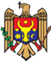 
Республика МолдоваПРАВИТЕЛЬСТВОПРАВИТЕЛЬСТВОПОСТАНОВЛЕНИЕ Nr. 376 
от  27.05.2014ПОСТАНОВЛЕНИЕ Nr. 376 
от  27.05.2014об утверждении Методологии планирования деятельности
государственного контроля на основе анализа критериев риска,
осуществляемого Агентством по защите прав потребителейоб утверждении Методологии планирования деятельности
государственного контроля на основе анализа критериев риска,
осуществляемого Агентством по защите прав потребителейОпубликован : 03.06.2014 в Monitorul Oficial Nr. 142-146     статья № : 425Опубликован : 03.06.2014 в Monitorul Oficial Nr. 142-146     статья № : 425    ИЗМЕНЕНO
    ПП730 от 19.10.15, МО291-295/23.10.15 ст.822


    Для исполнения положений части (2) статьи 33 Закона № 131 от 8 июня 2012 года о государственном контроле предпринимательской деятельности (Официальный монитор Республики Молдова, 2012 г., № 181-184, ст. 595), с последующими изменениями, Правительство ПОСТАНОВЛЯЕТ:
    1. Утвердить Методологию планирования деятельности государственного контроля на основе анализа критериев риска, осуществляемого Агентством по защите прав потребителей (прилагается).
    2. Контроль над выполнением настоящего постановления возложить на Министерство экономики.

    ПРЕМЬЕР-МИНИСТР                                                   Юрие ЛЯНКЭ
    Контрасигнует:
    зам. премьер-министра,
    министр экономики                                                        Валериу ЛАЗЭР

    № 376. Кишинэу, 27 мая 2014 г.Утверждена
Постановлением Правительства № 376
от 27 мая 2014 г.
МЕТОДОЛОГИЯ
планирования деятельности государственного контроля
на основе анализа критериев риска, осуществляемого 
Агентством по защите прав потребителей 
I. ОБЩИЕ ПОЛОЖЕНИЯ
    1. Методология планирования деятельности государственного контроля на основе анализа критериев риска, осуществляемого Агентством по защите прав потребителей (в дальнейшем – Методология) устанавливает организационную и методологическую базу относительно планирования контроля предпринимательской деятельности по соблюдению положений законодательства, технических регламентов, соответствия продукции и услуг установленным и/или заявленным требованиям, в том числе положениям законодательной метрологии, а также нормам и правилам деятельности в области торговли на основе критериев анализа риска, осуществляемого Агентством по защите прав потребителей (в дальнейшем – Агентство).
    2. В смысле настоящей Методологии используются понятия, установленные в Законе № 131 от 8 июня 2012 года о государственном контроле предпринимательской деятельности и в Законе № 105-XV от 13 марта 2003 года о защите прав потребителей.
    3. Планирование контрольной деятельности на основе анализа критериев риска осуществляется в соответствии с Законом № 131 от 8 июня 2012 года о государственном контроле предпринимательской деятельности в целях защиты потребителей от риска приобретения товаров или услуг, которые могли бы причинить вред их жизни, здоровью, наследственности или безопасности либо нанести ущерб их законным правам и интересам. 
    4. Методологическая сущность анализа на основе критериев риска состоит в:
    a) распределении по наиболее важным критериям риска, характерным для соответствующих областей контроля Агентства;
    b) присуждении соответствующей оценки по предустановленному масштабу, которая соотносится с весомостью каждого критерия в зависимости от его релевантности для общего уровня риска.
    5. Применение баллов по каждому критерию осуществляется для каждого проверяемого хозяйствующего субъекта и завершается разработкой их классификации в зависимости от полученных баллов, в соответствии с индивидуальным уровнем прогнозируемого риска.
    6. Оценка уровня прогнозируемого риска для каждого лица определяет частоту и интенсивность деятельности контроля в отношении данного хозяйствующего субъекта.
II. УСТАНОВЛЕНИЕ КРИТЕРИЕВ РИСКА 
    7. Критерии риска суммируют набор обстоятельств или характеристик субъекта и/или объекта, подлежащего контролю, и/или предыдущих взаимоотношений контролируемого хозяйствующего субъекта и Агентства, существование и интенсивность которых могут указывать на вероятность причинения вреда жизни и здоровью людей вследствие деятельности хозяйствующего субъекта, а также и степень такого вреда.
    8. Критерии риска объединены в зависимости от субъекта контроля, объекта контроля и предыдущих взаимоотношений с Агентством и, следовательно, от весомости между ними в зависимости от важности установленного критерия.
    9. Для планирования контрольной деятельности, помимо трех обязательных критериев, установленных в Общей методологии планирования государственного контроля предпринимательской деятельности на основе анализа критериев риска, утвержденной Постановлением Правительством № 694 от 5 сентября 2013 г., используются три специфических критерия риска, исходя из функций и компетенций Агентства.
    10. Обязательными критериями риска являются:
    a) период осуществления проверяемым лицом деятельности, подлежащей контролю;
    b) дата проведения последней проверки;
    c) предыдущие нарушения.
    11. Специфическими критериями риска являются:
    a) сфера деятельности и место расположения коммерческой площади;
    b) доходы от продаж (оборот);
    [Пкт.11 подпкт.b) в редакции ПП730 от 19.10.15, МО291-295/23.10.15 ст.822]
    c) вид деятельности, осуществляемой хозяйственным субъектом.
    12. Выбранные критерии риска для планирования контрольной деятельности, осуществляемой Агентством, должны соблюдать следующие принципы:
    a) охватывать все предприятия, подлежащие проверке, осуществляемой Агентством; 
    b) основываться на достоверной, точной и доступной информации;
    c) могут быть взвешенными;
    d) соответствовать целям контрольной деятельности, осуществляемой Агентством.
    13. Для критерия риска, указывающего вид деятельности, осуществляемой хозяйствущим субъектом, список видов деятельности в области торговли продовольственными и непродовольственными товарами и предоставления услуг определяется в соответствии с системой национальной статистической классификации и кодирования (Классификатор видов экономической деятельности Молдовы – КЭДМ Ред. 2, утвержденный Постановлением Коллегии Национального бюро статистики № 20 от 29 декабря 2009 года) в пределах компетенций Агентства и в соответствии с действующим закондательством.
III. РАСПРЕДЕЛЕНИЕ ИНТЕНСИВНОСТИ РИСКА
    14. Каждый критерий риска распределяется по степеням/уровням интенсивности, которые оцениваются согласно значению степени риска. Масштаб оценки находится в диапазоне от 1 до 5, где «1» означает минимальную и «5» максимальную степень риска.
    15. Для обязательных критериев риска оценки могут быть присуждены следующим образом:
    1) период деятельности предприятия.
    Общее основание следует из динамизма, с которым внедряется множество правил и требований законодательства в данной области: хозяйствущий субьект, который действует на рынке более деятельный период, более внимательно относится к своей репутации, чем хозяйствующие субъекты с 3-летним периодом деятельности, и которые много раз совершали нарушения по причине незнания условий и требований, касающихся осуществления деятельности. 
    Исходя из результатов предыдущих проверк, количество выявленных нарушений зависит от продолжительности деятельности хозяйствущих субъектов. Таким образом, хозяйствущие субъекты, которые работают более длительное время на рынке, наиболее приспособлены и соблюдают установленные требования.







    2) продолжительность с даты проведения последней проверки.
    Общее основание: по мере увеличения периода с даты последней проверки увеличивается и неопределенность относительно соблюдения хозяйствущим субъектом установленных норм и требований. Таким образом, хозяйствующим субъектам, которые были проверены недавно, присуждается минимальный риск, по сравнению с теми, в отношении которых проверка не проводилась в ближайшее время.    3) предыдущие нарушения.    Общее основание: хозяйствущим субъектам, в деятельности которых в ходе последних проверок были выявлены незначительные нарушения или не были выявлены нарушения, присуждают минимальную степень риска, и они могут быть освобождены от последующей проверки, а для хозяйствущих субъектов, в деятельности которых были выявлены нарушения, способные причинить вред жизни и здоровью потребителей, присуждается более высокая степень риска.     16.Специфические критерии контрольной деятельности Агентства оцениваются следующим образом:     1) сфера применения и место расположения коммерческой площади.    Общее основание: сфера применения и место расположения хозяйствущего субъекта используются в качестве критерия риска, принимая во внимание определение масштаба воздействия при допущении нарушений в деятельности хозяйствущего субъекта.    2) Доходы от продаж (оборот)
    Общее основание: Доходы от продаж определяют рыночную позицию хозяйствующего субъекта, предоставляют сведения о динамике своей деятельности, важности хозяйствующих субъектов в данном секторе.
    Доходы от продаж измеряют экономические показатели, объем оперативной деятельности хозяйствующих субъектов и относительно этого типа (типов) деятельности позволяют определить воздействие своей деятельности на потребителей. 
    В связи с этим хозяйствующие субъекты со значительным общим доходом, а также с более низкими доходами, как указано в таблице, представляют наибольшую опасность для потребителей.    [Пкт.16 подпкт.2) в редакции ПП730 от 19.10.15, МО291-295/23.10.15 ст.822]
    3) виды деятельности хозяйствующего субъекта
    Общее основание: виды экономической деятельности, которые оказывают воздействие на жизнь и/или здоровье потребителя, находятся под надзором Агентства в пределах установленных компетенций. Учитывая их важность, они должны быть оценены в качестве критерия риска как для отслеживания места, которое они занимают в общем процессе продаж, так и для допущенных несоответствий в их деятельности, которые оказывают непосредственное влияние на здоровье и жизнь людей. 
    Присуждение степени риска каждому виду деятельности в сфере торговли продовольственными, непродовольственными товарами и предоставления услуг осуществляется согласно приложению к настоящей Методологии.
    17. Если хозяйствующий субъект осуществляет несколько видов деятельности, для которых присуждались различные степени риска, применяется самый высокий уровень риска одной из осуществляемых видов деятельности.
    18. В случае отсутствия данных о хозяйствующем субъекте, для которого планируется проведение проверки, применяется уровень риска 2,5 по отношению к весомости соответствующего установленного критерия.
    [Пкт.18 изменен ПП730 от 19.10.15, МО291-295/23.10.15 ст.822]IV. ИЗМЕРЕНИЕ (ОЦЕНКА) КРИТЕРИЕВ    19. Для каждого критерия будет установлена весомость по отношению ко всем отобранным критериям, принимая во внимание важность конкретного критерия в специфической области контроля. 
    20. Весомость риска будет определяться по каждому отдельному критерию риска в долях, так что суммарная величина всех критериев составит одну единицу.    [Пкт.20 изменен ПП730 от 19.10.15, МО291-295/23.10.15 ст.822]
    21. Весомость, присваиваемая каждому критерию риска, пересматривается в соответствии с результатами предыдущих проверок и обновленной собранной информацией. В случае, если со временем критерий теряет свою актуальность, рекомендуется последующее снижение его доли по отношению к остальным применяемым критериями.V. ПРИМЕНЕНИЕ КРИТЕРИЕВ ПО ОТНОШЕНИЮ 
К ХОЗЯЙСТВУЮЩИМ СУБЪЕКТАМ    22. После определения конкретных критериев, которые будут использоваться, и их весомости, эти критерии применяются в соотношении с каждым потенциальным предметом контроля путем установления средневзвешенной специфической степени риска на основе следующей формулы:Rg = (W1R1 + W2R2 +W3R3+W4R4+ W5R5+ W6R6)*200,    где:
    Rg – общая степень риска, связанного с потенциальным предметом контроля;
    1, 2, 3, 4, 5, 6 – критерии риска;
    w – весомость каждого критерия риска, где сумма индивидуальных значений весомости будет равна единице;
    R – уровень риска для каждого критерия.

    23. Весомость каждого критерия риска будет иметь различную релевантность в зависимости от области контроля, которая определяется исходя из важности критерия риска.
    24. В зависимости от полученного балла, в результате применения формулы, субъекты контроля упорядочиваются, таким образом в верхней части находятся лица, которые добились максимального балла (1000 единиц). Хозяйствующие субъекты в верхней части списка ассоциируются с более высоким риском и подлежат проверке в приоритетном порядке.
    25. На основе классификации Агентство составляет проект графика плановых квартальных проверок, которые отправляются для регистрации Государственной канцелярии в порядке и сроки, установленные Правительством.
    26. Классификация может использоваться Агентством для назначения рекомендуемой частоты проверок для каждого отдельного лица. Рекомендуемая частота может быть использована для установления приоритетов внезапного контроля, в случае когда несколько хозяйствующих субъектов одновременно подпадают под основания и условия, установленные статьей 19 Закона № 131 от 8 июня 2012 года о государственном контроле предпринимательской деятельности.
    27. В конце периода, на который было осуществлено планирование, Агентство разрабатывает отчет, в котором будет определена весомость хозяйствующих субъектов, подлежащих проверке от общего числа, и на основе информации, собранной в ходе проверки, при необходимости, будут изменены ранее присужденные баллы, вследствие изменения ситуации с момента последней проведенной проверки, чтобы обновить данные каждого хозяйствующего субъекта. VI. СОЗДАНИЕ И ПОДДЕРЖКА ИНФОРМАЦИОННЫХ 
СИСТЕМ, НЕОБХОДИМЫХ ДЛЯ ИСПОЛЬЗОВАНИЯ 
КРИТЕРИЕВ РИСКА    28. Система анализа и установления степени риска для каждого хозяйствующего субъекта основывается на соответствующих статистических данных, достоверных, надежных и доступных, предоставляемых Национальным бюро статистики, а также данных, полученных и собранных Агентством и другими органами публичной власти.
    29. Для разработки и поддержания классификации хозяйствующих субъектов на основе представленных рисков Агентство поддерживает базу данных, которая отражает:
    a) список всех хозяйствующих субъектов, которые подлежат контролю, с личными идентификационными данными;
    b) историю деятельности по контролю;
    c) профиль каждого хозяйствующего субъекта с информацией, соответствующей критериям риска, используемой для классификации данного хозяйствующего субъекта, и т.д.
    30. Агентство пересматривает и обновляет информацию, необходимую для применения критериев риска, не реже одного раза в год.    ИЗМЕНЕНO
    ПП730 от 19.10.15, МО291-295/23.10.15 ст.822


    Для исполнения положений части (2) статьи 33 Закона № 131 от 8 июня 2012 года о государственном контроле предпринимательской деятельности (Официальный монитор Республики Молдова, 2012 г., № 181-184, ст. 595), с последующими изменениями, Правительство ПОСТАНОВЛЯЕТ:
    1. Утвердить Методологию планирования деятельности государственного контроля на основе анализа критериев риска, осуществляемого Агентством по защите прав потребителей (прилагается).
    2. Контроль над выполнением настоящего постановления возложить на Министерство экономики.

    ПРЕМЬЕР-МИНИСТР                                                   Юрие ЛЯНКЭ
    Контрасигнует:
    зам. премьер-министра,
    министр экономики                                                        Валериу ЛАЗЭР

    № 376. Кишинэу, 27 мая 2014 г.Утверждена
Постановлением Правительства № 376
от 27 мая 2014 г.
МЕТОДОЛОГИЯ
планирования деятельности государственного контроля
на основе анализа критериев риска, осуществляемого 
Агентством по защите прав потребителей 
I. ОБЩИЕ ПОЛОЖЕНИЯ
    1. Методология планирования деятельности государственного контроля на основе анализа критериев риска, осуществляемого Агентством по защите прав потребителей (в дальнейшем – Методология) устанавливает организационную и методологическую базу относительно планирования контроля предпринимательской деятельности по соблюдению положений законодательства, технических регламентов, соответствия продукции и услуг установленным и/или заявленным требованиям, в том числе положениям законодательной метрологии, а также нормам и правилам деятельности в области торговли на основе критериев анализа риска, осуществляемого Агентством по защите прав потребителей (в дальнейшем – Агентство).
    2. В смысле настоящей Методологии используются понятия, установленные в Законе № 131 от 8 июня 2012 года о государственном контроле предпринимательской деятельности и в Законе № 105-XV от 13 марта 2003 года о защите прав потребителей.
    3. Планирование контрольной деятельности на основе анализа критериев риска осуществляется в соответствии с Законом № 131 от 8 июня 2012 года о государственном контроле предпринимательской деятельности в целях защиты потребителей от риска приобретения товаров или услуг, которые могли бы причинить вред их жизни, здоровью, наследственности или безопасности либо нанести ущерб их законным правам и интересам. 
    4. Методологическая сущность анализа на основе критериев риска состоит в:
    a) распределении по наиболее важным критериям риска, характерным для соответствующих областей контроля Агентства;
    b) присуждении соответствующей оценки по предустановленному масштабу, которая соотносится с весомостью каждого критерия в зависимости от его релевантности для общего уровня риска.
    5. Применение баллов по каждому критерию осуществляется для каждого проверяемого хозяйствующего субъекта и завершается разработкой их классификации в зависимости от полученных баллов, в соответствии с индивидуальным уровнем прогнозируемого риска.
    6. Оценка уровня прогнозируемого риска для каждого лица определяет частоту и интенсивность деятельности контроля в отношении данного хозяйствующего субъекта.
II. УСТАНОВЛЕНИЕ КРИТЕРИЕВ РИСКА 
    7. Критерии риска суммируют набор обстоятельств или характеристик субъекта и/или объекта, подлежащего контролю, и/или предыдущих взаимоотношений контролируемого хозяйствующего субъекта и Агентства, существование и интенсивность которых могут указывать на вероятность причинения вреда жизни и здоровью людей вследствие деятельности хозяйствующего субъекта, а также и степень такого вреда.
    8. Критерии риска объединены в зависимости от субъекта контроля, объекта контроля и предыдущих взаимоотношений с Агентством и, следовательно, от весомости между ними в зависимости от важности установленного критерия.
    9. Для планирования контрольной деятельности, помимо трех обязательных критериев, установленных в Общей методологии планирования государственного контроля предпринимательской деятельности на основе анализа критериев риска, утвержденной Постановлением Правительством № 694 от 5 сентября 2013 г., используются три специфических критерия риска, исходя из функций и компетенций Агентства.
    10. Обязательными критериями риска являются:
    a) период осуществления проверяемым лицом деятельности, подлежащей контролю;
    b) дата проведения последней проверки;
    c) предыдущие нарушения.
    11. Специфическими критериями риска являются:
    a) сфера деятельности и место расположения коммерческой площади;
    b) доходы от продаж (оборот);
    [Пкт.11 подпкт.b) в редакции ПП730 от 19.10.15, МО291-295/23.10.15 ст.822]
    c) вид деятельности, осуществляемой хозяйственным субъектом.
    12. Выбранные критерии риска для планирования контрольной деятельности, осуществляемой Агентством, должны соблюдать следующие принципы:
    a) охватывать все предприятия, подлежащие проверке, осуществляемой Агентством; 
    b) основываться на достоверной, точной и доступной информации;
    c) могут быть взвешенными;
    d) соответствовать целям контрольной деятельности, осуществляемой Агентством.
    13. Для критерия риска, указывающего вид деятельности, осуществляемой хозяйствущим субъектом, список видов деятельности в области торговли продовольственными и непродовольственными товарами и предоставления услуг определяется в соответствии с системой национальной статистической классификации и кодирования (Классификатор видов экономической деятельности Молдовы – КЭДМ Ред. 2, утвержденный Постановлением Коллегии Национального бюро статистики № 20 от 29 декабря 2009 года) в пределах компетенций Агентства и в соответствии с действующим закондательством.
III. РАСПРЕДЕЛЕНИЕ ИНТЕНСИВНОСТИ РИСКА
    14. Каждый критерий риска распределяется по степеням/уровням интенсивности, которые оцениваются согласно значению степени риска. Масштаб оценки находится в диапазоне от 1 до 5, где «1» означает минимальную и «5» максимальную степень риска.
    15. Для обязательных критериев риска оценки могут быть присуждены следующим образом:
    1) период деятельности предприятия.
    Общее основание следует из динамизма, с которым внедряется множество правил и требований законодательства в данной области: хозяйствущий субьект, который действует на рынке более деятельный период, более внимательно относится к своей репутации, чем хозяйствующие субъекты с 3-летним периодом деятельности, и которые много раз совершали нарушения по причине незнания условий и требований, касающихся осуществления деятельности. 
    Исходя из результатов предыдущих проверк, количество выявленных нарушений зависит от продолжительности деятельности хозяйствущих субъектов. Таким образом, хозяйствущие субъекты, которые работают более длительное время на рынке, наиболее приспособлены и соблюдают установленные требования.







    2) продолжительность с даты проведения последней проверки.
    Общее основание: по мере увеличения периода с даты последней проверки увеличивается и неопределенность относительно соблюдения хозяйствущим субъектом установленных норм и требований. Таким образом, хозяйствующим субъектам, которые были проверены недавно, присуждается минимальный риск, по сравнению с теми, в отношении которых проверка не проводилась в ближайшее время.    3) предыдущие нарушения.    Общее основание: хозяйствущим субъектам, в деятельности которых в ходе последних проверок были выявлены незначительные нарушения или не были выявлены нарушения, присуждают минимальную степень риска, и они могут быть освобождены от последующей проверки, а для хозяйствущих субъектов, в деятельности которых были выявлены нарушения, способные причинить вред жизни и здоровью потребителей, присуждается более высокая степень риска.     16.Специфические критерии контрольной деятельности Агентства оцениваются следующим образом:     1) сфера применения и место расположения коммерческой площади.    Общее основание: сфера применения и место расположения хозяйствущего субъекта используются в качестве критерия риска, принимая во внимание определение масштаба воздействия при допущении нарушений в деятельности хозяйствущего субъекта.    2) Доходы от продаж (оборот)
    Общее основание: Доходы от продаж определяют рыночную позицию хозяйствующего субъекта, предоставляют сведения о динамике своей деятельности, важности хозяйствующих субъектов в данном секторе.
    Доходы от продаж измеряют экономические показатели, объем оперативной деятельности хозяйствующих субъектов и относительно этого типа (типов) деятельности позволяют определить воздействие своей деятельности на потребителей. 
    В связи с этим хозяйствующие субъекты со значительным общим доходом, а также с более низкими доходами, как указано в таблице, представляют наибольшую опасность для потребителей.    [Пкт.16 подпкт.2) в редакции ПП730 от 19.10.15, МО291-295/23.10.15 ст.822]
    3) виды деятельности хозяйствующего субъекта
    Общее основание: виды экономической деятельности, которые оказывают воздействие на жизнь и/или здоровье потребителя, находятся под надзором Агентства в пределах установленных компетенций. Учитывая их важность, они должны быть оценены в качестве критерия риска как для отслеживания места, которое они занимают в общем процессе продаж, так и для допущенных несоответствий в их деятельности, которые оказывают непосредственное влияние на здоровье и жизнь людей. 
    Присуждение степени риска каждому виду деятельности в сфере торговли продовольственными, непродовольственными товарами и предоставления услуг осуществляется согласно приложению к настоящей Методологии.
    17. Если хозяйствующий субъект осуществляет несколько видов деятельности, для которых присуждались различные степени риска, применяется самый высокий уровень риска одной из осуществляемых видов деятельности.
    18. В случае отсутствия данных о хозяйствующем субъекте, для которого планируется проведение проверки, применяется уровень риска 2,5 по отношению к весомости соответствующего установленного критерия.
    [Пкт.18 изменен ПП730 от 19.10.15, МО291-295/23.10.15 ст.822]IV. ИЗМЕРЕНИЕ (ОЦЕНКА) КРИТЕРИЕВ    19. Для каждого критерия будет установлена весомость по отношению ко всем отобранным критериям, принимая во внимание важность конкретного критерия в специфической области контроля. 
    20. Весомость риска будет определяться по каждому отдельному критерию риска в долях, так что суммарная величина всех критериев составит одну единицу.    [Пкт.20 изменен ПП730 от 19.10.15, МО291-295/23.10.15 ст.822]
    21. Весомость, присваиваемая каждому критерию риска, пересматривается в соответствии с результатами предыдущих проверок и обновленной собранной информацией. В случае, если со временем критерий теряет свою актуальность, рекомендуется последующее снижение его доли по отношению к остальным применяемым критериями.V. ПРИМЕНЕНИЕ КРИТЕРИЕВ ПО ОТНОШЕНИЮ 
К ХОЗЯЙСТВУЮЩИМ СУБЪЕКТАМ    22. После определения конкретных критериев, которые будут использоваться, и их весомости, эти критерии применяются в соотношении с каждым потенциальным предметом контроля путем установления средневзвешенной специфической степени риска на основе следующей формулы:Rg = (W1R1 + W2R2 +W3R3+W4R4+ W5R5+ W6R6)*200,    где:
    Rg – общая степень риска, связанного с потенциальным предметом контроля;
    1, 2, 3, 4, 5, 6 – критерии риска;
    w – весомость каждого критерия риска, где сумма индивидуальных значений весомости будет равна единице;
    R – уровень риска для каждого критерия.

    23. Весомость каждого критерия риска будет иметь различную релевантность в зависимости от области контроля, которая определяется исходя из важности критерия риска.
    24. В зависимости от полученного балла, в результате применения формулы, субъекты контроля упорядочиваются, таким образом в верхней части находятся лица, которые добились максимального балла (1000 единиц). Хозяйствующие субъекты в верхней части списка ассоциируются с более высоким риском и подлежат проверке в приоритетном порядке.
    25. На основе классификации Агентство составляет проект графика плановых квартальных проверок, которые отправляются для регистрации Государственной канцелярии в порядке и сроки, установленные Правительством.
    26. Классификация может использоваться Агентством для назначения рекомендуемой частоты проверок для каждого отдельного лица. Рекомендуемая частота может быть использована для установления приоритетов внезапного контроля, в случае когда несколько хозяйствующих субъектов одновременно подпадают под основания и условия, установленные статьей 19 Закона № 131 от 8 июня 2012 года о государственном контроле предпринимательской деятельности.
    27. В конце периода, на который было осуществлено планирование, Агентство разрабатывает отчет, в котором будет определена весомость хозяйствующих субъектов, подлежащих проверке от общего числа, и на основе информации, собранной в ходе проверки, при необходимости, будут изменены ранее присужденные баллы, вследствие изменения ситуации с момента последней проведенной проверки, чтобы обновить данные каждого хозяйствующего субъекта. VI. СОЗДАНИЕ И ПОДДЕРЖКА ИНФОРМАЦИОННЫХ 
СИСТЕМ, НЕОБХОДИМЫХ ДЛЯ ИСПОЛЬЗОВАНИЯ 
КРИТЕРИЕВ РИСКА    28. Система анализа и установления степени риска для каждого хозяйствующего субъекта основывается на соответствующих статистических данных, достоверных, надежных и доступных, предоставляемых Национальным бюро статистики, а также данных, полученных и собранных Агентством и другими органами публичной власти.
    29. Для разработки и поддержания классификации хозяйствующих субъектов на основе представленных рисков Агентство поддерживает базу данных, которая отражает:
    a) список всех хозяйствующих субъектов, которые подлежат контролю, с личными идентификационными данными;
    b) историю деятельности по контролю;
    c) профиль каждого хозяйствующего субъекта с информацией, соответствующей критериям риска, используемой для классификации данного хозяйствующего субъекта, и т.д.
    30. Агентство пересматривает и обновляет информацию, необходимую для применения критериев риска, не реже одного раза в год.СекцияРазделГруппаКлассНаименование конкретных областейСтепень риска (R6)123456CОБРАБАТЫВАЮЩАЯ ПРОМЫШЛЕННОСТЬ 10.1Производство, переработка и консервирование мяса и мясных продуктов410.2Переработка и консервирование рыбы, ракообразных и моллюсков410.3Переработка и консервирование фруктов и овощей  210.4Производство растительных и животных масел и жиров210.5Производство молочных продуктов510.6Производство муки и круп, крахмалов и крахмальных продуктов110.7Производство хлебобулочных и мучных изделий110.8Производство прочих продуктов питания511.0Производство напитков413.2Производство текстильных тканей113.3Отделка текстильных изделий113.9Производство прочих текстильных изделий 314.1Производство одежды, кроме одежды из меха314.2Производство меховых изделий314.3Производство вязаных и трикотажных изделий одежды315.1Дубление и отделка кожи; производство чемоданов, сумок, шорно-седельных изделий; выделка и крашение меха315.2Производство обуви 316.2Производство изделий из дерева, пробки, соломки и других растительных материалов для плетения 317.1Производство целлюлозы, бумаги и картона117.2Производство изделий из бумаги и картона 120.3Производство красок, лаков, типографских красок и мастик 520.4Производство мыла и моющих, чистящих и полирующих средств, парфюмерных и косметических средств 420.5Производство прочих химических продуктов522.1Производство резиновых изделий 522.2Производство изделий из пластмассы 523.1Производство стекла и изделий из стекла 423.3Производство строительных материалов из глины 323.4Производство прочих фарфоровых и керамических изделий 323.5Производство цемента, извести и гипса 523.6Производство изделий из бетона, цемента и гипса 523.7Резка, обработка и отделка камня 224.4Производство основных драгоценных металлов и прочих цветных металлов 225.1Производство металлических конструкций 225.2Производство металлических резервуаров, цистерн и контейнеров; производство радиаторов и котлов центрального отопления425.7Производство инструментов и скобяных изделий 125.9Производство прочих металлических изделий 326.1Производство электронных компонентов 426.2Производство компьютеров и периферийного оборудования 226.4Производство электронного оборудования широкого потребления 426.5Производство инструментов и приборов для измерения, тестирования и навигации; производство часов 227.1Производство электродвигателей, генераторов, трансформаторов и электрораспределительной и контрольной аппаратуры 427.3Производство проводов и кабелей; приспособлений для электропроводки 527.4Производство электроосветительного оборудования 527.5Производство бытовых приборов 527.9Производство прочего электрического оборудования 528.2Производство прочих машин и оборудования общего назначения 128.3Производство машин и оборудования для сельского и лесного хозяйства 129.3Производство комплектующих и аксессуаров для автотранспортных средств 431.0Производство мебели 432.1Производство ювелирных изделий, бижутерии и аналогичных изделий 232.3Производство спортивных изделий132.4Производство игр и игрушек 532.9Прочие производства, не включенные в другие категории 133.1Ремонт металлических изделий, машин и оборудования 2FСТРОИТЕЛЬСТВО 43.2Электротехнические, слесарные и прочие строительно-монтажные работы 343.3Отделочные строительные работы 3GОПТОВАЯ И РОЗНИЧНАЯ ТОРГОВЛЯ; ТЕХНИЧЕСКОЕ ОБСЛУЖИВАНИЕ И РЕМОНТ АВТОТРАНСПОРТНЫХ СРЕДСТВ И МОТОЦИКЛОВ 45.1Торговля автотранспортными средствами 145.2Техническое обслуживание и ремонт автотранспортных средств 445.3Торговля автомобильными деталями, узлами и принадлежностями 445.4Торговля мотоциклами и запасными частями и комплектующими к ним; техническое обслуживание и ремонт мотоциклов 346.1Оптовая торговля за вознаграждение или на договорной основе 146.3Оптовая торговля продуктами питания, напитками и табачными изделиями 246.4Оптовая торговля прочими бытовыми товарами246.5Оптовая торговля информационным и коммуникационным оборудованием 146.6Оптовая торговля прочей техникой, оборудованием и приспособлениями146.7Другая специализированная оптовая торговля 246.9Неспециализированная оптовая торговля 247.1Розничная торговля в неспециализированных магазинах  547.2Розничная торговля продуктами питания, включая напитки, и табачными изделиями в специализированных магазинах 547.3Розничная торговля автомобильным топливом в специализированных магазинах 547.4Розничная торговля информационным и коммуникационным оборудованием в специализированных магазинах 147.5Розничная торговля прочим бытовым оборудованием в специализированных магазинах 447.6Розничная торговля товарами культурно-развлекательного характера в специализированных магазинах 147.7Розничная торговля прочими товарами в специализированных магазинах 247.8Розничная торговля через палатки и рынки 347.9Розничная торговля не в магазинах, палатках или на рынках 3HТРАНСПОРТ И ХРАНЕНИЕ 49.3 Прочий пассажирский сухопутный транспорт 451.1Пассажирский воздушный транспорт 252.1Хранение 452.2Вспомогательные виды деятельности при транспортировке 4IДЕЯТЕЛЬНОСТЬ ПО РАЗМЕЩЕНИЮ И ОБЩЕСТВЕННОМУ ПИТАНИЮ 55.1Гостиницы и другие аналогичные учреждения 155.2Предоставление жилья на выходные и прочие периоды краткосрочного проживания 155.9Другие виды жилья 156.1Рестораны 556.2Обслуживание мероприятий и прочие услуги по предоставлению питания 556.3Бары и другая деятельность по обеспечению напитками 5JИНФОРМАЦИОННЫЕ УСЛУГИ  И СВЯЗЬ 59.2Деятельность в области звукозаписи и музыкальных записей 161.1Кабельная телекоммуникационная связь 361.2Беспроводная телекоммуникационная связь 361.3Спутниковая телекоммуникационная связь 361.9Прочая деятельность в области связи 3KФИНАНСОВАЯ И СТРАХОВАЯ ДЕЯТЕЛЬНОСТЬ 64.9Другие виды финансовых услуг, за исключением услуг страховых и пенсионных фондов 2LОПЕРАЦИИ С НЕДВИЖИМЫМ ИМУЩЕСТВОМ 68.1Купля и продажа собственного недвижимого имущества168.2Аренда и управление собственной или арендуемой недвижимостью 368.3Операции с недвижимым имуществом за вознаграждение или на договорной основе 371.2Техническое тестирование и анализы 3MПРОФЕССИОНАЛЬНАЯ, НАУЧНАЯ И ТЕХНИЧЕСКАЯ ДЕЯТЕЛЬНОСТЬ 73.1Реклама 374.2Деятельность в области фотографии 174.3Переводческое (устное и письменное) дело 2NАДМИНИСТРАТИВНАЯ ДЕЯТЕЛЬНОСТЬ И ДОПОЛНИТЕЛЬНЫЕ УСЛУГИ В ДАННОЙ ОБЛАСТИ 77.1Аренда и лизинг автотранспортных средств 377.2Аренда и лизинг предметов личного пользования и бытовых товаров 177.3Аренда и лизинг прочих машин, оборудования и материальных средств 179.1Деятельность туристических агентств и туроператоров 279.9Прочие услуги по бронированию и сопутствующая деятельность 282.9Вспомогательное обслуживание хозяйственной деятельности, не включенное в другие категории4OГОСУДАРСТВЕННОЕ УПРАВЛЕНИЕ И ОБОРОНА; ОБЯЗАТЕЛЬНОЕ СОЦИАЛЬНОЕ СТРАХОВАНИЕ 84.2Предоставление государством услуг обществу 3 84.3Деятельность в области обязательного социального страхования 3QЗДРАВООХРАНЕНИЕ И СОЦИАЛЬНЫЕ УСЛУГИ 86.1Деятельность больничных учреждений 586.2Медицинская и стоматологическая практика 586.9Прочая деятельность по охране здоровья 587.1Предоставление медицинского ухода 587.2Деятельность центров по психической реабилитации и дезинтоксикации, исключая больницы 587.3Деятельность по уходу за престарелыми и недееспособными с обеспечением проживания 587.9Прочее социальное обслуживание с предоставлением проживания, не включенное в другие категории 588.0Предоставление социальных услуг без обеспечения проживания 588.1Предоставление социальных услуг без обеспечения проживания для престарелых и недееспособных 588.9Прочие социальные услуги без обеспечения проживания 5RИСКУССТВО, РАЗВЛЕЧЕНИЯ И ОТДЫХ 92.0Деятельность по организации азартных игр и заключения пари 193.1Деятельность в области спорта 593.2Другие виды деятельности по организации отдыха и развлечений 4SПРЕДОСТАВЛЕНИЕ ПРОЧИХ ВИДОВ УСЛУГ 95.1Ремонт компьютеров и оборудования связи 295.2Ремонт предметов личного пользования и бытовых товаров 396.0Предоставление прочих индивидуальных услуг 3